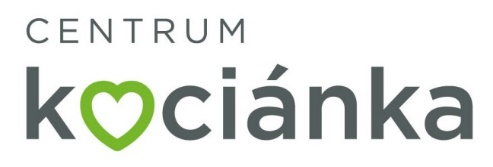 SMLOUVA O SUPERVIZIuzavřená podle ustanovení § 2586 zákona č.89/2012 sb. občanského zákoníku v platném zněníníže uvedeného dne měsíce a roku mezi smluvními stranami, kterými jsouObjednatel:  	               Centrum KociánkaSe sídlem: 	Kociánka 93/2, 612 47 BrnoZastoupená:	ředitelem XXXXXXXXXXXIČ:		00093378DIČ:                    CZ00093378(Dále jen objednatel)aPoskytovatel služby: Helena MackováSe sídlem: Brno-střed, Černá Pole, Lidická 2033/44aIČ:	03977129		(Dále jen supervizor)I. Předmět smlouvyPředmětem smlouvy je ujednání podmínek provádění vnější supervize zaměstnanců objednatele v rozsahu potřeb objednatele.  II Způsob a doba provádění supervizeSupervize bude prováděna ve formě individuální supervize zaměstnanců objednatele. Setkání se budou konat v intervalu 1 x 8 týdnů a jejich termíny předem vždy dojedná pověřený zástupce objednatele se supervizorem. Supervizní setkání se budou konat na pracovišti supervizora, změna místa je možná po vzájemné dohodě smluvních stran. III. Účel a zaměření supervizeÚčelem supervize je udržování a rozvoj kvality poskytovaní sociálních služeb objednatele, odpovídající platným standardům objednatele jako poskytovatele sociálních služeb podle zákona č.108/2006 Sb. o sociálních službách v platném znění.  Supervize se bude zaměřovat zejména na tyto oblasti:případová práce s pracovníky objednatele, včetně rozvoje jejich znalostí a dovedností, mapování jejich postojů ke klientům a aspektů profesionální role pomáhajících pracovníků; koncepční a programové (odborné) aspekty zařízení, které tvoří prostředí pro práci s klienty objednatele, profesionální rozvoj pracovníků objednatele;postupy vedoucí k prevenci  syndromu vyhoření pracovníků objednatele;Obsah konkrétního supervizního setkání je věcí dohody mezi supervizorem a supervidovaným. Supervize se nezaměřuje na osobní (mimopracovní) problémy pracovníků.IV.Povinnosti supervizoraSupervizor je povinen provádět supervizi s odbornou péčí.Supervizor zajistí místnost pro konání supervizních setkání s odpovídajícím vybavením. V.Povinnosti objednateleObjednatel umožní zaměstnancům účast na supervizi v pracovní době.VI. Odměna a platební podmínkyOdměna za poskytované služby se sjednává dohodou stran v částce 1.200,- Kč za hodinu provedené a vykázané supervize.Odměna je splatná měsíčně na základě faktury vystavené supervizorem s náležitostmi daňového dokladu. Faktura bude vystavena do 10 kalendářních dnů po uplynutí data zdanitelného plnění se splatností 14 kalendářních dnů. VII.Délka trvání smlouvySmlouva se uzavírá na dobu určitou s účinností od 1.7. 2021 do 31.12. 2021 Smlouva může být vypovězena bez udání důvodu kteroukoliv ze smluvních stran v jednoměsíční výpovědní lhůtě, která počíná běžet prvním dnem měsíce následujícího po doručení výpovědi druhé straně.   VIII. Ostatní ujednáníSmluvní strany se zavazují poskytnuté osobní údaje chránit v souladu s právními předpisy a přijmout všechna bezpečnostní, technická, organizační a jiná opatření s přihlédnutím ke stavu techniky, povaze zpracování, rozsahu zpracování, kontextu zpracování a účelům zpracování k zabránění jakéhokoli narušení poskytnutých osobních údajů, zejména:nezapojit do zpracování žádné další osoby bez předchozího písemného souhlasu druhé strany, zpracovávat osobní údaje pouze pro plnění smlouvy;zajistit, aby se osoby oprávněné zpracovávat osobní údaje byly zavázány k mlčenlivosti nebo aby se na ně vztahovala zákonná povinnost mlčenlivosti; umožnit kontrolu, audit či inspekci prováděné příslušným orgánem dle právních předpisů, poskytnout bez zbytečného odkladu součinnost potřebnou pro plnění zákonných povinností spojených s ochranou osobních údajů, jejich zpracováním;Změny a dodatky k této smlouvě je možno uzavírat pouze v písemné formě. Smlouva se vyhotovuje ve dvou stejnopisech s platností originálu, z nichž jedno vyhotovení obdrží po podpisu supervizor a jedno objednatel.Smluvní strany shodně prohlašují, že plnění z této smlouvy je možné a předmět smlouvy neodporuje ani neobchází zákon, ani se nepříčí dobrým mravům.Smluvní strany shodně prohlašují, že tato smlouva byla sepsána podle jejich skutečné, svobodné, vážné a omylu prosté vůle, že si ji řádně přečetly, bezezbytku porozuměly jejímu obsahu, souhlasí s ním a na důkaz toho k ní zástupci smluvních stran připojují své podpisy.V Brně dne 30.6.2021Objednatel:                                                         Supervizor:………………………..                                                                 ………………………………			 Centrum Kociánka                                                               Helena MackováXXXXXXXXXXX, ředitel